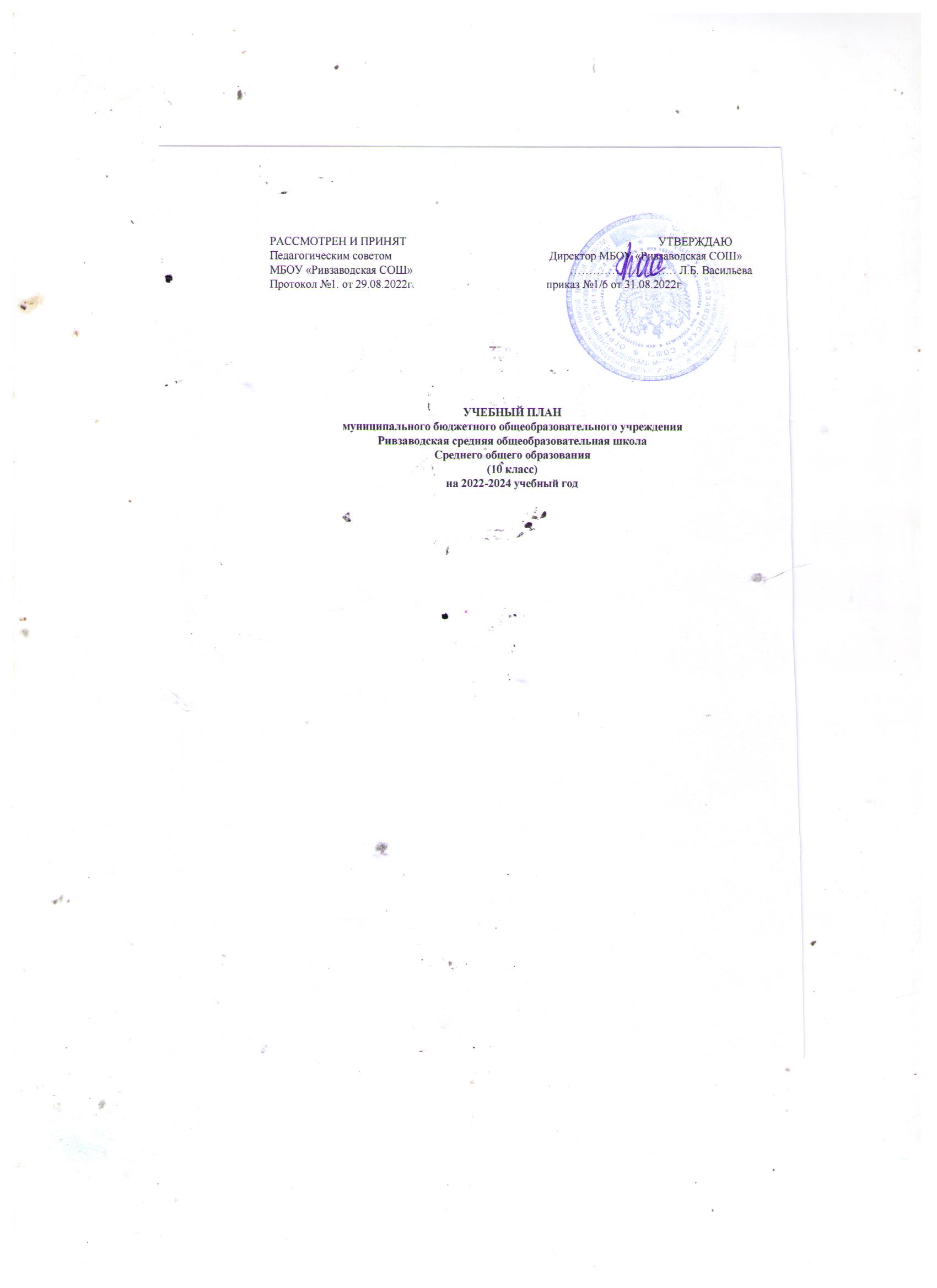 Утверждаю:  						Приказ №    от  .08.22г									Директор школы_________/Васильева Л.Б./                                                                             Учебный план (недельный) для обучающихся 10-11 классов МБОУ «Ривзаводская СОШ»,осваивающих ООП СОО в соответствии с ФГОС (Приказ Министерства образования и науки РФ от 17 мая 2012 г. N 413 "Об утверждении федерального государственного образовательного стандарта среднего общего образования" (с изменениями и дополнениями 29 декабря 2014 г., 31 декабря 2015 г., 29 июня 2017 г. (далее - ФГОС СОО)на 2022-2023,2023-24 учебные годыУниверсальный профиль                   (Кизилов Д.А., Майкова В.В.)Предметы и курсы по выборуУтверждаю:  						Приказ №    от  .08.22г									Директор школы_________/Васильева Л.Б./                                                                             Учебный план (годовой) для обучающихся 10-11 класса МБОУ «Ривзаводская СОШ»,осваивающих ООП СОО в соответствии с ФГОС (Приказ Министерства образования и науки РФ от 17 мая 2012 г. N 413 "Об утверждении федерального государственного образовательного стандарта среднего общего образования" (с изменениями и дополнениями 29 декабря 2014 г., 31 декабря 2015 г., 29 июня 2017 г. (далее - ФГОС СОО)на  2022-2023,2023-24 учебные годыУниверсальный профиль (Кизилов Д.А.,  Майкова В.В.)Предметы и курсы по выборуПояснительная записка  к учебному плану для 10-11 классов, реализующих ФГОС СОО на 2022-2024 учебный год(пятидневная неделя)Учебный план для 10-11класов универсального профиля МБОУ «Ривзаводская СОШ» на 2022-2024 учебные годы среднего общего образования составлен с учётом рекомендаций по формированию учебных планов среднего общего образования в соответствии с ФГОС:Федеральным Законом «Об образовании в Российской Федерации» от 29.12.2012 № 273-ФЗ; Федеральным государственным образовательным стандартом среднего общего образования (далее – ФГОС СОО), утв. приказом Минобрнауки России от 17 мая 2012 г. № 413 (в редакции приказа Министерства образования и науки Российской Федерации от 29.12.2014 № 1645) с изменениями и дополнениями от 29.06.2017г..   Структура учебного плана построена с учетом запросов родителей обучающихся, кадровой и материально - технической обеспеченности школы. Учебный план МБОУ «Ривзаводская СОШ» на 2022-2024 учебные годы для 10 – 11 классов направлен на обеспечение реализации универсального профиля, исходя из запроса обучающихся  и их родителей (законных представителей), с преподаванием предметов на базовом уровне и ориентирован на достижение запланированных результатов обучения по ФГОС СОО.             Учебный план универсального профиля состоит из двух частей: предметных областей, состоящих из основных компонентов содержания образования, части, формируемой участниками образовательных отношений, и дополнительных учебных предметов учебных курсов по выбору обучающихся. Обязательная часть учебного плана определяет состав учебных предметов обязательных предметных областей и учебное время, отводимое на их изучение.  Формирование учебного плана осуществляется из числа учебных предметов из следующих обязательных предметных областей: «Русский язык и литература» (русский язык, литература) 10-11кл. - русский язык-1ч. в неделю, литература - 3ч.«Иностранный язык» (иностранный язык (немецкий) 10-11кл. -3ч. в неделю.«Математика и информатика» (математика)10 кл. - 5ч. в неделю, 11 кл. -5ч в неделю, информатика 10-11 класс – по 1 ч. в неделю.«Естественные науки» (астрономия) 10кл -1 час в неделю, (биология) – 10-11 кл – по 2 часа в неделю, химия – по 2 часа в неделю, физика по 2 часа в неделю.«Общественные науки» (история 10-11 кл  - по 2 ч. в неделю, обществознание – по 2 часа в неделю, география по 1 часу в неделю.«Физическая культура и основы безопасности жизнедеятельности»		(физическая культура, основы безопасности жизнедеятельности)10-11кл. - физическая культура- 2 часа в неделю, основы безопасности жизнедеятельности- 1 час в неделю.Часть, формируемая участниками образовательных отношений, представленаэлективными курсами по выбору обучающихся :Учебные курсы в школе взаимосвязаны с предметными программами. Важной формой работы ученика и учителя являются индивидуальные консультации, поддерживающие самостоятельное движение старшеклассника в освоении содержания и формы исследования. Как особая форма организации деятельности обучающихся в федеральном стандарте рассматривается индивидуальный проект. Результаты выполнения такого проекта отражают сформированность навыков коммуникативной, проектной деятельности, критического мышления. Индивидуальный проект представляет собой учебный проект или учебное исследование, выполняемое обучающимся самостоятельно под руководством учителя  по выбранной теме в рамках одного или нескольких изучаемых учебных предметов,  с целью приобретения навыков в самостоятельном освоении содержания и методов избранных областей знаний и/или видов деятельности, или самостоятельном применении приобретенных знаний и способов действий при решении практических задач, а также развития способности проектирования и осуществления целесообразной и результативной деятельности (познавательной, конструкторской, социальной, художественно- творческой, иной).  Индивидуальный проект выполняется обучающимся в течение двух лет в рамках учебного времени, отведенного учебным планом. Задача Индивидуального проекта - обеспечить обучающимся опыт конструирования социального выбора и прогнозирования личного успеха в интересующей сфере деятельности. Для реализации Индивидуального проекта в 10-11классах в учебном плане ФГОС СОО выделено по 1 часу в неделю. Предметы для выполнения индивидуального проекта выбраны обучающимися следующим образом:Учебный план 10- 11 класс ( 2022-24 учебные годы)Универсальный профиль Кизилов Д.А.,  Майкова В.В.)Предметы и курсы по выборуС учебным планом ознакомлены:Обучающиеся:                                                                                           Законные представители:Кизилов Д. А.Майкова В.В.График  промежуточной  аттестации  в  2022-2023 учебном году.Промежуточная   аттестация в 10 классе проводится с 24.04.2022 по 19.05.2022 согласно срокам  календарно-тематического  планирования.Формы промежуточной аттестацииПредметные областиОбязательные учебные предметыКоличество часов в неделю Количество часов в неделю Всего часов(год)Предметные областиОбязательные учебные предметы10 класс11 классВсего часов(год)Русский язык и литератураРусский язык112Русский язык и литератураЛитература 336Родной язык и родная литератураРодной язык 112Иностранные языкиНемецкий язык336Математика и информатикаМатематика5510Математика и информатикаИнформатика 112Общественные наукиИстория224Общественные наукиОбществознание 224Общественные наукиГеография 112Естественные наукиАстрономия1-1Естественные наукиБиология224Естественные наукиХимия 224Естественные наукиФизика 224ФК, экология и основы безопасности жизнедеятельностиФизическая культура224ФК, экология и основы безопасности жизнедеятельностиОсновы безопасности жизнедеятельности112Индивидуальный проектИндивидуальный проект112ИТОГО302959Элективные курсы10 класс11 класситогоЭлективный курс «Практикум по русскому языку»0,511,5Элективный курс «Русская литература: классика и современность»10,51,5Элективный курс «История в лицах»0,50,51Элективный курс «Практикум по подготовке к ЕГЭ»0,50,5Элективный курс ……..0,50,5Итого 235Максимально допустимая недельная нагрузка(5-дневная учебная неделя)- 33 часа323264Предметные областиОбязательные учебные предметыКоличество часов в неделю Количество часов в неделю Всего часов(год)Предметные областиОбязательные учебные предметы10 класс11 классВсего часов(год)Русский язык и литератураРусский язык343468Русский язык и литератураЛитература 102102204Родной язык и родная литератураРодной язык 343468Иностранные языкиНемецкий язык102102204Математика и информатикаМатематика170170340Математика и информатикаИнформатика 343468Общественные наукиИстория6868136Общественные наукиОбществознание 6868136Общественные наукиГеография 343468Естественные наукиАстрономия34-34Естественные наукиБиология6868136Естественные наукиХимия 6868136Естественные наукиФизика 6868136ФК, экология и основы безопасности жизнедеятельностиФизическая культура6868136ФК, экология и основы безопасности жизнедеятельностиОсновы безопасности жизнедеятельности343468Индивидуальный проект Индивидуальный проект343468ИТОГО10209862006Элективные курсы10 класс11 класситогоЭлективный курс «Практикум по русскому языку»173451Элективный курс «Русская литература: классика и современность»341751Элективный курс «История в лицах171734Элективный курс «Практикум по подготовке к ЕГЭ»1717Элективный курс ……………..1717Итого 68102170Максимально допустимая недельная нагрузка(5-дневная учебная неделя)- 33 часа10881088217610 класс11 классЭлективный курс «Практикум по русскому языку»0,51Элективный курс «Русская литература: классика и современность»10,5Элективный курс «История в лицах0,50,5Элективный курс «Практикум по подготовке к ЕГЭ»0,5Элективный курс по 0,5Кизилов Даниил Андреевич – биологияМайкова Виктория Владимировна - биологияПредметные областиОбязательные учебные предметыКоличество часов в неделю Количество часов в неделю Всего часов(год)Предметные областиОбязательные учебные предметы10 класс11 классВсего часов(год)Русский язык и литератураРусский язык112Русский язык и литератураЛитература 336Родной язык и родная литератураРодной язык 112Иностранные языкиНемецкий язык336Математика и информатикаМатематика5510Математика и информатикаИнформатика 112Общественные наукиИстория224Общественные наукиОбществознание 224Общественные наукиГеография 112Естественные наукиАстрономия1-1Естественные наукиБиология224Естественные наукиХимия 224Естественные наукиФизика 224ФК, экология и основы безопасности жизнедеятельностиФизическая культура224ФК, экология и основы безопасности жизнедеятельностиОсновы безопасности жизнедеятельности112Индивидуальный проектИндивидуальный проект112ИТОГО302959Элективные курсы10 класс11 класситогоЭлективный курс «Практикум по русскому языку»0,511,5Элективный курс «Русская литература: классика и современность»10,51,5Элективный курс «История в лицах»0,50,51Элективный курс «Практикум по подготовке к ЕГЭ»0,50,5Элективный курс ……..0,50,5Итого 235Максимально допустимая недельная нагрузка(5-дневная учебная неделя)- 33 часа323264Учебная дисциплина10 классРусский  языкИтоговая контрольная работаЛитератураИтоговая контрольная работаРодной языкИтоговая творческая работаМатематикаИтоговая контрольная работаНемецкий языкИтоговая контрольная работаИсторияИтоговая контрольная работаОбществознаниеИтоговая контрольная работаБиологияИтоговая контрольная работаГеографияИтоговая контрольная работаХимияИтоговая контрольная работаФизикаИтоговая контрольная работаОБЖИтоговый тестФизическая культураИтоговый тестАстрономияИтоговая контрольная работа